ผลการประเมินกิจกรรมสร้างเสริมสุขภาวะของนักเรียน1.	หลักการและเหตุผล   	     องค์การอนามัยโลก ได้นิยามไว้ว่า “สุขภาพ หมายถึงสุขภาวะที่สมบูรณ์ทั้งทางกาย จิตใจ สังคม และปัญญา มิใช่เพียงการปราศจากโรคหรือความพิการเท่านั้น” (ตามนิยาม “สุขภาพ” ขององค์การอนามัยโลก และ พ.ร.บ.สุขภาพแห่งชาติ พ.ศ.2550)” หรือสุขภาวะที่สมบูรณ์ทุกๆ ทางเชื่อมโยงกัน สะท้อนถึงความเป็นองค์รวมอย่างแท้จริงของสุขภาพที่เกื้อหนุนและเชื่อมโยงกันทั้ง 4 มิติ นำมาสู่วิสัยทัศน์ของสำนักงานกองทุนสนับสนุนการสร้างเสริมสุขภาพ (สสส.) คือ “คนไทยมีสุขภาวะยั่งยืน หมายถึงคนไทยมีสุขภาวะดีครบทั้งสี่ด้าน ได้แก่ กาย จิต สังคม และปัญญา อันได้แก่
 		1. สุขภาวะทางกาย หมายถึง การมีร่างกายที่สมบูรณ์แข็งแรง มีเศรษฐกิจพอเพียง มีสิ่งแวดล้อมดี ไม่มีอุบัติภัย เป็นต้น
     		2. สุขภาวะทางจิต หมายถึง จิตใจที่เป็นสุข ผ่อนคลาย ไม่เครียด คล่องแคล่ว มีความเมตตา กรุณา มีสติ มีสมาธิ เป็นต้น
     		3. สุขภาวะทางสังคม หมายถึง การอยู่ร่วมกันด้วยดี ในครอบครัว ในชุมชน ในที่ทำงาน ในสังคม ในโลก ซึ่งรวมถึงการมีบริการทางสังคมที่ดี และมีสันติภาพ เป็นต้น
     		4. สุขภาวะทางปัญญา (จิตวิญญาณ) หมายถึง ความสุขอันประเสริฐที่เกิดจากมีจิตใจสูง เข้าถึงความจริงทั้งหมด ลดละความเห็นแก่ตัว มุ่งเข้าถึงสิ่งสูงสุด ซึ่งหมายถึงพระนิพพาน หรือพระผู้เป็นเจ้าหรือความดีสูงสุด สุดแล้วแต่ความเชื่อมที่แตกต่างกันของแต่ละคน   		สุขภาวะ หมายถึง การดำรงชีพของบุคคลอย่างมีสุขทั้งกาย และ จิต อาจกล่าวได้ว่ามิใช่เพียงไม่มีโรคภัยไข้เจ็บ แต่รวมถึงการมีชีวิตที่มีร่างกายแข็งแรง จิตแข็งแรง มีความสุขอยู่ในสังคม โลกในปัจจุบัน ซึ่งมีการเปลี่ยนแปลงต่าง ๆ เกิดขึ้นอย่างรวดเร็ว บางอย่างที่เกิดขึ้นก่อให้เกิดภาวะคุกคามต่อสุขภาวะคนไทยเกิดเป็นปัญหาด้าน สุขภาพ มลภาวะที่เกิดขึ้น การเปลี่ยนแปลงที่เกี่ยวกับอาหาร วิถีชีวิต ค่านิยมและวัฒนธรรมที่เปลี่ยนไปล้วนแล้วแต่ก่อให้เกิดปัญหาสุขภาพตามมาทั้ง สิ้นก่อให้เกิดโรคภัยไข้เจ็บเช่นเกิดโรคเอดส์ เกิดโรคความดันโลหิตสูง โรคหัวใจขาดเลือด เกิดอุบัติภัยสูงขึ้น เป็นต้น มีโรคหลายโรคที่อาจป้องกันหรือสามารถลดอัตราเสี่ยงลงได้ ซึ่งต้องการความร่วมมือร่วมใจจากหลายๆฝ่ายช่วยการสร้างเสริมสุขภาพให้กับ สังคม  		การประชุมแพทยศาสตร์ (2542) ได้ เล็งเห็นถึงความสำคัญ ของการมีส่วนร่วม ของประชาชน ในการส่งเสริมสุขภาพ จึงเสนอแนะระบบบริการสุขภาพ ที่จะสนับสนุน การมีส่วนร่วมของประชาชน ไว้ 3 ประการ คือ		1) การสร้างความเข้มแข็งให้กับบุคคล ชุมชน ในการควบคุมปัจจัย ที่จะมีผลกระทบต่อสุขภาพ เพราะความเข้มแข็งของประชาชน และชุมชน จะเกิดขึ้นได้ ก็ต่อเมื่อ ประชาชนเข้ามามีส่วนร่วม ในการจัดบริการสุขภาพมากขึ้น		2) การจัดบริการในชุมชน (community-based health services) เป็นบริการระดับปฐมภูมิ (primary care) ให้ชุมชนเข้ามามีส่วนร่วมได้มากที่สุด และ		3) การประสานงาน กับหน่วยงานที่เกี่ยวข้อง เพื่อการพัฒนานโยบายเพื่อสุขภาพ (public health policy) ที่จะมีผลกระทบต่อ การเปลี่ยนแปลงระบบสุขภาพ(ที่มา : http://preaw03.blogspot.com/) 		โรงเรียนสาธิตมหาวทยาลัยขอนแก่น ฝ่ายประถมศึกษา (มอดินแดง) เป็นสถาสนทีแห่งหนึ่งของสังคมที่มีหน้าที่หลักในการเสริมความรู้แก่เยาวชน และได้เล็งเห็นความสำคัญของการมีสุขภาวะที่ดีของผู้เรียน จึงได้จัดให้มีโครงการดังกล่าวขึ้น และเมื่อมีการจัดกิจกรรมขึ้นแล้ว ผู้จัดจึงมีความต้องการทราบว่าผู้เรียนมีความคิดเห็นต่อกิจกรรมอย่างไร จึงได้ทำการประเมินกิจกรรมขึ้น2.  วัตถุประสงค์		การประเมินครั้งนี้ มีวัตถุประสงค์เพื่อประเมินระดับความพึงพอใจของผู้เรียนเกี่ยวกับ          2.1  ความรู้ด้านสุขภาวะที่ดีที่ผู้เรียนได้รับ         2.2  การตระหนักถึงผลดีของการปฏิบัติตนเพื่อให้มีสุขภาวะที่ดี         2.3  การปฏิบัติตนเพื่อให้มีสุขภาวะที่ดีได้3.	ประโยชน์ที่คาดว่าจะได้รับ			ประโยชน์ที่คาดว่าจะได้รับจากการประเมินครั้งนี้คือ			3.1	ทราบระดับความพึงพอใจเกี่ยวกับผลการดำเนินกิจกรรม		3.2	ทราบระดับความพึงพอใจของชาวค่ายเกี่ยวกับความรู้และทักษะทางวิทยาศาสตร์4.  ตัวแปรที่ทำการประเมิน		ตัวแปรที่ทำการประเมินในครั้งนี้คือ “ความพึงพอใจ”5.	นิยามศัพท์เฉพาะ		5.1	ผู้เรียน หมายถึง นักเรียนระดับประถมศึกษาปีที่ 1 – 6 โรงเรียนสาธิตมหาวิทยาลัยขอนแก่น ฝ่ายประถมศึกษา (มอดินแดง) ที่เข้าร่วมกิจกรรม		5.2	ความพึงพอใจ หมายถึง ความคิดเห็นของชาวค่ายที่มีต่อกิจกรรม 		5.3	ระดับความพึงพอใจ หมายถึง ระดับความคิดเห็นของชาวค่ายที่มีต่อกิจกรรม  		5.4 	แบบสอบถาม หมายถึง แบบสอบถามที่ผู้ประเมินสร้างขึ้นเอง เพื่อสอบถามถึงความพึงพอใจผู้เรียนที่มีต่อกิจกรรม 6.	ผู้ให้ข้อมูล 		ผู้ให้ข้อมูลครั้งนี้เป็นผู้เรียนชั้นประถมศึกษาปีที่ 3 – 6 โรงเรียนสาธิตมหาวิทยาลัยขอนแก่น ฝ่ายประถม ศึกษา (มอดินแดง)7.	ขอบเขตของการประเมิน		การประเมินดังกล่าวมีขอบเขตดังนี้		7.1 	กลุ่มผู้ให้ข้อมูล 			กลุ่มผู้ให้ข้อมูลในที่นี้คือ ผู้เรียนชั้นประถมศึกษาปีที่ 3 – 6  ซึ่งได้โดยการสุ่มอย่างง่าย ห้องละ 15 ราย		7.2 	เนื้อหาในการประเมิน 			เนื้อหาในการประเมิน คือ ข้อคำถามที่ถามถึงความพึงพอใจของผู้ให้ข้อมูลถึงการดำเนินกิจกรรม 8.	เครื่องมือในการประเมิน		เครื่องมือที่ใช้ในการการประเมินครั้งนี้ คือแบบสอบถามที่สร้างขึ้นเอง แบ่งออกเป็น 4 ตอน คือ		ตอนที่ 1 ข้อมูลส่วนตัว		ตอนที่ 2 ความคิดเห็นต่อการจัดกิจกรรม		ตอนที่ 3 เสนอแนะ		* เกณฑ์การประเมิน*			    4.50 – 5.00 หมายถึง มีความพอใจ/มีความเหมาะสมในระดับมากที่สุด      			    3.50 – 4.49 หมายถึง มีความพอใจ/มีความเหมาะสมในระดับมาก     			    2.50 – 3.49 หมายถึง มีความพอใจ/มีความเหมาะสมในระดับปานกลาง              	    1.50 – 2.49 หมายถึง มีความพอใจ/มีความเหมาะสมในระดับน้อย           		          1.00 – 1.49 หมายถึง มีความพอใจ/มีความเหมาะสมในระดับน้อยที่สุด9.  สถิติที่ใช้ในการวิเคราะห์ข้อมูล		สถิติที่ใช้ในการประเมินครั้งนี้ประกอบด้วย		9.1 ความถี่ของเครื่องมือในการประเมินตอนที่ 1		9.2 ค่าเฉลี่ย / ค่าเบี่ยงเบนมาตรฐานของเครื่องมือในการประเมินตอนที่ 2				ค่าเฉลี่ย =  			        หมายถึง ผลรวมของข้อมูล                     N หมายถึง จำนวนผู้ให้ข้อมูลทั้งหมด  				ค่าเบี่ยงเบนมาตรฐาน =  		 9.3 การวิเคราะห์ข้อความ (Content analysis) ของเครื่องมือในการประเมินตอนที่ 310.  วันเวลาและวิธีเก็บข้อมูล  		ในการประเมินครั้งนี้ ผู้ประเมินทำการเก็บข้อมูลในวันที่ 25 – 26 กุมภาพันธ์ 2563 หลังจากเสร็จสิ้นกิจกรรม โดยคณะผู้ประเมินเก็บข้อมูลด้วยตัวเอง  11.  ผลการวิเคราะห์ข้อมูล 	   ผู้ประเมินได้ทำการวิเคราะห์ข้อมูลดังนี้	   ตอนที่ 1 – 2 ป้อนข้อมูลด้วยโปรแกรม notepad จากนั้นโอนข้อมูลเข้าโปรแกรม SPSS Version 16 เพื่อทำการวิเคราะห์ข้อมูลทางสถิติตามข้อ 9 	   ตอนที่ 3 ทำการวิเคราะห์ข้อความ (Content analysis) 	   		ผลการวิเคราะห์สามารถแสดงได้ดังต่อไปนี้	   		แผนภูมิวงกลมที่ 1 แสดงความถี่ของจำนวนผู้ให้ข้อมูล แยกตามเพศ	จากแผนภูมิวงกลมที่ 1 พบว่า ผู้ให้ข้อมูลทั้งสองเพศมีจำนวนใกล้เคียงกันมาก กล่าวคือเป็นเพศชาย 116 ราย และเป็นเพศหญิง 124 ราย	   		  แผนภูมิวงกลมที่ 2 แสดงความถี่ของจำนวนผู้ให้ข้อมูล แยกตามระดับชั้น	จากแผนภูมิวงกลมที่ 2 พบว่า ผู้ให้ข้อมูลทุกระดับชั้นที่ให้ข้อมูลมีจำนวนเท่า ๆกัน ทั้งนี้เป็นเพราะคณะผู้ประเมินมีความต้องการทราบความพึงพอใจของกลุ่มผู้ให้ข้อมูล ในแต่ละระดับให้มีจำนวนเท่า ๆกัน	ตารางที่ 1 แสดงค่าเฉลี่ยและค่าเบี่ยงเบนมาตรฐานความพึงพอใจของผู้เรียนที่มีต่อกิจกรรม      	จากตารางที่ 1 เมื่อพิจารณารายการ พบว่าผู้ให้ข้อมูลส่วนใหญ่มีความพึงพอใจต่อกิจกรรมในประเด็นต่าง ๆในระดับมากค่อนไปทางมากที่สุด กล่าวคือ เห็นความสำคัญของการมีสุขภาวะที่ดี ในระดับมากที่สุด ( = 4.4583, S.D. = 0.8068) รองลงมาคือ การที่ผู้ให้ความรู้หน้าเสาธงเป็นผู้มีความรู้ สามารถเข้าใจได้ทันที ( = 4.3708, S.D. = 0.7922) และสถานที่ ที่ให้ความรู้ (หน้าเสาธง) มีความเหมาะสม ( = 4.3167, S.D. = 0.7486) ในขณะที่มีความพึงพอใจต่อคำถามที่ถาม ทำให้เกืดความรู้เกี่ยวกับสุขภาวะที่ดีจริง ในระดับน้อยที่สุด ( = 4.1292,        S.D. = 0.9746) และเมื่อพิจารราภาพรวมของการจัดกิจกรรม พบว่า ผู้ให้ข้อมูลมีความพึงพอใจต่อการจัดกิจกรรมในระดับมาก ค่อนไปทางมากที่สุด ( = 4.3057, S.D. = 0.6454)12.	สรุปผลการประเมิน		การประเมินกิจกรรมครั้งนี้ ได้ทำการเก็บข้อมูลในวันที่ 25 – 26 กุมภาพันธ์  2563 หลังจากที่กิจกรรมเสร็จสิ้นลง โดยคณะผู้ประเมินได้ทำการเก็บข้อมูลเอง ผู้ให้ข้อมูลในที่นี้คือผู้เรียนชั้นประถมศึกษาปีที่ 3 – 6 จำนวน 240 ราย จากนั้นได้นำข้อมูลที่ได้มาทำการวิเคราะห์ข้อมูล สามารถสรุปได้ว่า ผู้ให้ข้อมูลส่วนใหญ่มีความพอใจในกิจกรรมครั้งนี้ในระดับมากถึงมากที่สุด ในรายการต่าง ๆของกิจกรรม และมีความพอใจในระดับมากโน้มไปทางมากที่สุดในภาพรวมของการจัดกิจกรรม 13. ข้อเสนอแนะ		นอกจากผลการประเมินรายการต่าง ๆแล้ว ผู้ให้ข้อมูลได้เสนอเกี่ยวกับกิจกรรม ซึ่งสามารถสรุปได้ดังนี้	ข้อเสนอเกี่ยวกับการจัดกิจกรรมครั้งต่อไป	- ให้มีของรางวัลเยอะๆ	- ควรหาสถานที่ที่มีความกว้างและใหญ่กว่านี้	- สถานที่ติดแอร์ เนื่องจากหน้าเสาธงอากาศร้อน	- อยากให้กิจกรรมมีเวลามากกว่านี้ ออกกำลังกายเยอะๆ และมีเพลงมากกว่านี้	- อยากให้กิจกรรมช่วงตอบคำถามมีความสนุก ครื้นเครงมากกว่านี้	- อยากให้ทุกคนเข้าร่วมกิจกรรมถึงแม้จะตอบผิดก็อยากให้ได้รางวัล	- อยากให้มีคนนำเต้นมายืนอยู่ข้างหน้าของแต่ละชั้น	- อยากให้จัดกิจกรรมหลายๆครั้ง	- ขอให้มีการลดจำนวนรอบในการวิ่ง	- อยากให้กิจกรรมมรสาระความรู้ที่ละเอียดมากกว่านี้        ข้อเสนอแนะอื่นๆ	- อยากให้มีกิจกรรมดี ๆ แบบนี้อีก	- อยากให้มีกิจกรรมดีๆ แบบนี้ทุกเช้าภาคผนวก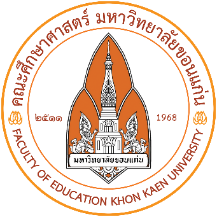 รหัสโครงการ : ………74………………รายละเอียดกิจกรรมตามแผนปฏิบัติการประจำปีงบประมาณ 2563คณะศึกษาศาสตร์ มหาวิทยาลัยขอนแก่น-----------------------------------------------------1. ชื่อกิจกรรม :(สอดคล้องกับ ชื่อโครงการ/ประเด็นยุทธศาสตร์/กลยุทธ์)……………สร้างเสริมสุขภาวะของนักเรียน……………………………………………………………………………………………….2. ภายใต้โครงการ :(ระบุชื่อโครงการ)…โครงการสร้างเสริมสุขภาวะ สุนทรียภาพ กีฬา การออกกำลังกาย ศิลปะ ดนตรี นาฎศิลป์ และ ความสมานฉันท์3. ภายใต้ประเด็นยุทธศาสตร์ที่ : .............2............................ กลยุทธ์ที่ : .......1.......................................... 4. หลักสูตร/หน่วยที่รับผิดชอบ :.โรงเรียนสาธิตมหาวิทยาลัยขอนแก่นฝ่ายประถมศึกษา (มอดินแดง).....ระดับหลักสูตร (ตรี/โท/เอก) : ...................................	สังกัดสาขาวิชา : ……………..5. วัตถุประสงค์ของกิจกรรม5.1 นักเรียนได้รับความรู้ด้านสุขภาวะที่ดี5.2 นักเรียนตระหนักถึงผลดีของการปฏิบัติตนเพื่อให้มีสุขภาวะที่ดี5.3 นักเรียนสามารถปฏิบัติตนเพื่อให้มีสุขภาวะที่ดีได้ (โปรดระบุความสอดคล้องกับวัตถุประสงค์ของ โครงการ กิจกรรม OKRs)6. วิธีการดำเนินกิจกรรม7. งบประมาณ(โปรดระบุรายการค่าใช้จ่ายให้เป็นไปตามระเบียบการเงินและพัสดุฯ เพื่อความสะดวกของท่านในการเบิกจ่าย)8. ผลที่คาดว่าจะได้รับจากการดำเนินกิจกรรม (โปรดระบุให้สอดคล้องกับ วัตถุประสงค์ของ โครงการ กิจกรรม กับ และ OKRs)8.1 นักเรียนร้อยละ 80มีได้รับความรู้ด้านสุขภาวะที่ดี8.2 นักเรียนร้อยละ 80 ตระหนักถึงผลดีของการปฏิบัติตนเพื่อให้มีสุขภาวะที่ดี8.3 นักเรียนร้อยละ 80 สามารถปฏิบัติตนเพื่อให้มีสุขภาวะที่ดีได้ลงชื่อ.........................................................................(นางสาวรมย์วรินทร์  กำลังเลิศ)ผู้รับผิดชอบกิจกรรม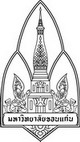 แบบประเมินการจัดกิจกรรมสร้างเสริมสุขภาวะของนักเรียนณ โรงเรียนสาธิตมหาวิทยาลัยขอนแก่น ฝ่ายประถมศึกษา (มอดินแดง) ตอนที่ 1 ข้อมูลส่วนตัวคำชี้แจง  โปรดทำเครื่องหมาย  ลงใน   ที่ตรงกับความเป็นจริงเกี่ยวกับตัวท่าน1.1 เพศ             	 ชาย            		 หญิง1.2 สถานภาพ	 นักเรียนชั้นประถมศึกษาปีที่ 3           	 นักเรียนชั้นประถมศึกษาปีที่ 4         	 นักเรียนชั้นประถมศึกษาปีที่ 5	 นักเรียนชั้นประถมศึกษาปีที่ 6
ตอนที่ 2  ความคิดเห็นต่อการจัดกิจกรรมสร้างเสริมสุขภาวะของนักเรียนคำชี้แจง  โปรดพิจารณาข้อความในแต่ละข้อแล้วทำเครื่องหมาย ลงในช่อง ที่ตรงกับระดับความคิดเห็น ของท่านที่สุดตอนที่ 3 เสนอแนะ           3.1 เกี่ยวกับการจัดกิจกรรมครั้งต่อไป	     ___________________________________________________________________	     ___________________________________________________________________	     ___________________________________________________________________	     ___________________________________________________________________	3.2 ข้อเสนอแนะอื่น ๆ	     ___________________________________________________________________	     ___________________________________________________________________	     ___________________________________________________________________	     __________________________________________________________________รายการค่าเฉลี่ยค่าเบี่ยงมาตรฐาน1. สถานที่ ที่ให้ความรู้ (หน้าเสาธง) มีความเหมาะสม4.31670.74862. ผู้ให้ความรู้หน้าเสาธงเป็นผู้มีความรู้ สามารถเข้าใจได้ทันที4.37080.79223. ระยะเวลาในการให้ความรู้เหมาะสม4.29580.87744. เกิดความรู้ความเข้าใจเกี่ยวกับสุขภาวะ4.29580.89635. เห็นความสำคัญของการมีสุขภาวะที่ดี4.45830.80686. สามารถปฎิบัติตนให้มีสุขภาวะที่ดี4.30000.92037. คำถามที่ถาม ทำให้เกืดความรู้เกี่ยวกับสุขภาวะที่ดีจริง4.12920.97468. ป้ายนิเทศที่จัดหน้าอาคารเรียนทำให้เกิดความรู้เกี่ยวสุขภาวะที่ดี4.27920.9557รวม4.30570.6454KKU OKRsED OKRsตัวชี้วัด สมส.ค่าเป้าหมายของกิจกรรม (หน่วยวัด)1.ED7_OKRs จำนวนนักเรียนที่ได้รับการพัฒนาและปฏิบัติได้   1.นักเรียนได้รับความรู้ด้านสุขภาวะที่ดี   2.นักเรียนตระหนักและเข้าใจถึงผลดีของการปฏิบัติตนเพื่อให้มีสุขภาวะที่ดี   3.นักเรียนสามารถปฏิบัติตนเพื่อให้มีสุขภาวะที่ดีได้มฐ.2.1.5-ร้อยละ 80 ของนักเรียนได้รับความรู้ด้านสุขภาวะที่ดี-ร้อยละ 80 ของนักเรียนตระหนักและเข้าใจถึงผลดีของการปฏิบัติตนเพื่อให้มีสุขภาวะที่ดี-ร้อยละ 80 ของนักเรียนสามารถปฏิบัติตนเพื่อให้มีสุขภาวะที่ดีได้ไตรมาสที่จะดำเนินการและเบิกจ่ายวัน/เดือน/ปีที่จะดำเนินการวิธีการดำเนินกิจกรรมไตรมาส 2ตลอดระยะเวลาไตรมาสที่ 21.ประชุมคณะกรรมการทำงาน /วางรูปแบบกิจกรรม2.จัดกิจกรรมด้วยการจัดป้ายนิเทศให้ความรู้ด้านโภชนาการ-ธงโภชนาการ-การคำนวณพลังงานจากอาหารที่รับประทาน-การปฏิบัติตน กินร้อน ช้อนกลาง ล้างมือ3.กิจกรรมล่ารางวัลโภชนาการ4.กิจกรรมมอบรางวัล5.ประเมินผลรายการค่าใช้จ่ายจำนวนหน่วยจำนวนเงินต่อหน่วยงบประมาณ1.ค่าจัดพิมพ์ป้ายนิเทศ/ค่าวัสดุจัดป้ายนิเทศ55001,5002.ค่าวัสดุของรางวัล1,0003.ค่าวัสดุอุปกรณ์จัดกิจกรรม เช่น เจลล้างมือ ผ้าเช็ดมือ5004.ค่าอาหารว่างสำหรับคณะกรรมการดำเนินงาน 15 ท่าน (การประชุม/การตัดสินผลงาน)5005.ค่าจัดทำเอกสารประเมินผล500รวมเป็นเงิน (ตัวอักษร)รวมเป็นเงิน (ตัวอักษร)รวมเป็นเงิน (ตัวอักษร)4,000รายการระดับความพอใจ/ระดับความเหมาะสมระดับความพอใจ/ระดับความเหมาะสมระดับความพอใจ/ระดับความเหมาะสมระดับความพอใจ/ระดับความเหมาะสมระดับความพอใจ/ระดับความเหมาะสมรายการ543211. สถานที่ ที่ให้ความรู้ (หน้าเสาธง) มีความเหมาะสม2. ผู้ให้ความรู้หน้าเสาธงเป็นผู้มีความรู้ สามารถเข้าใจได้ทันที3. ระยะเวลาในการให้ความรู้เหมาะสม4. เกิดความรู้ความเข้าใจเกี่ยวกับสุขภาวะ5. เห็นความสำคัญของการมีสุขภาวะที่ดี6. สามารถปฎิบัติตนให้มีสุขภาวะที่ดี7. คำถามที่ถาม ทำให้เกืดความรู้เกี่ยวกับสุขภาวะที่ดีจริง8. ป้ายนิเทศที่จัดหน้าอาคารเรียนทำให้เกิดความรู้เกี่ยวสุขภาวะที่ดี